Tôi cam đoan những điều khai trong bản này là đúng sự thật và hoàn toàn chịu trách nhiệm về việc cung cấp những thông tin trên. Tôi đồng ý cho Công ty Cổ phần Chứng khoán FPT xác minh và sử dụng các thông tin trên.Ứng viên ký và ghi rõ họ tên	Ngày	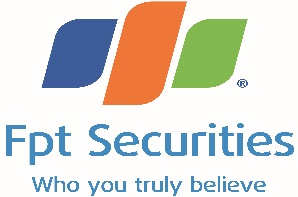 CÔNG TY CỔ PHẦN CHỨNG KHOÁN FPTLÝ LỊCH ỨNG VIÊNCÔNG TY CỔ PHẦN CHỨNG KHOÁN FPTLÝ LỊCH ỨNG VIÊNChức danh dự tuyển:                 1 ……………………………………………………….2 ……………………………………………………….Chức danh dự tuyển:                 1 ……………………………………………………….2 ……………………………………………………….Chức danh dự tuyển:                 1 ……………………………………………………….2 ……………………………………………………….Tên tỉnh/thành bạn muốn làm việc: 1……………………………………………… ………...........2……………………………………………… ……………...Tên tỉnh/thành bạn muốn làm việc: 1……………………………………………… ………...........2……………………………………………… ……………...Loại hình công việc muốn dự tuyển:     Toàn thời gian                        Thực tập                         Cộng tác viên                                                               Khác (xin ghi rõ): …………………………………………………………….Loại hình công việc muốn dự tuyển:     Toàn thời gian                        Thực tập                         Cộng tác viên                                                               Khác (xin ghi rõ): …………………………………………………………….Loại hình công việc muốn dự tuyển:     Toàn thời gian                        Thực tập                         Cộng tác viên                                                               Khác (xin ghi rõ): …………………………………………………………….Loại hình công việc muốn dự tuyển:     Toàn thời gian                        Thực tập                         Cộng tác viên                                                               Khác (xin ghi rõ): …………………………………………………………….Loại hình công việc muốn dự tuyển:     Toàn thời gian                        Thực tập                         Cộng tác viên                                                               Khác (xin ghi rõ): …………………………………………………………….Ngày có thể tiếp nhận công việc: ……………………..Ngày có thể tiếp nhận công việc: ……………………..Ngày có thể tiếp nhận công việc: ……………………..Thu nhập mong muốn:……………………………………….Thu nhập mong muốn:……………………………………….THÔNG TIN CÁ NHÂNTHÔNG TIN CÁ NHÂNHọ và tên:…………………………………………….Tình trạng hôn nhân:………………………………….ĐT nhà: ………………..…ĐT di động:……………………..Email:…………………………..Skype:………………………TK mạng xã hội:………………………………………………Giới tính:        Nam         	 NữChiều cao:………………… Cân nặng:………………Ngày sinh:……………Nơi sinh:………………..……………   CMND số:……………Ngày cấp:…………. Nơi cấp:………Địa chỉ hộ khẩu:………………………………………………………………………………………………………........Địa chỉ liên lạc:…………………………………………………………………………………………………………….Người thân/địa chỉ liên hệ khác nếu cần:…………………………………………………………………………………..Địa chỉ hộ khẩu:………………………………………………………………………………………………………........Địa chỉ liên lạc:…………………………………………………………………………………………………………….Người thân/địa chỉ liên hệ khác nếu cần:…………………………………………………………………………………..Bạn có người quen hiện đang làm ở FPTS không?                Có                                  KhôngNếu có, vui lòng cho biết tên, chức vụ, phòng ban công tác:……………………………………………………………...……………………………………………………………………………………………………………………………..Bạn có người quen hiện đang làm ở FPTS không?                Có                                  KhôngNếu có, vui lòng cho biết tên, chức vụ, phòng ban công tác:……………………………………………………………...……………………………………………………………………………………………………………………………..TRÌNH ĐỘ HỌC VẤNTRÌNH ĐỘ HỌC VẤNTRÌNH ĐỘ HỌC VẤNTRÌNH ĐỘ HỌC VẤNTRÌNH ĐỘ HỌC VẤNTRÌNH ĐỘ HỌC VẤNTRÌNH ĐỘ HỌC VẤNTRÌNH ĐỘ HỌC VẤNQuá trình học tập (Bạn vui lòng liệt kê đầy đủ  quá trình học tập từ cấp Phổ thông trung học trở lên)Quá trình học tập (Bạn vui lòng liệt kê đầy đủ  quá trình học tập từ cấp Phổ thông trung học trở lên)Quá trình học tập (Bạn vui lòng liệt kê đầy đủ  quá trình học tập từ cấp Phổ thông trung học trở lên)Quá trình học tập (Bạn vui lòng liệt kê đầy đủ  quá trình học tập từ cấp Phổ thông trung học trở lên)Quá trình học tập (Bạn vui lòng liệt kê đầy đủ  quá trình học tập từ cấp Phổ thông trung học trở lên)Quá trình học tập (Bạn vui lòng liệt kê đầy đủ  quá trình học tập từ cấp Phổ thông trung học trở lên)Quá trình học tập (Bạn vui lòng liệt kê đầy đủ  quá trình học tập từ cấp Phổ thông trung học trở lên)Quá trình học tập (Bạn vui lòng liệt kê đầy đủ  quá trình học tập từ cấp Phổ thông trung học trở lên)Nămbắt đầuNăm kết thúcBằng cấpChuyên ngành Chuyên ngành Tên trường đào tạoXếp loạiXếp loạiCác khoá đào tạo khác (Không kể ngoại ngữ và vi tính)Các khoá đào tạo khác (Không kể ngoại ngữ và vi tính)Các khoá đào tạo khác (Không kể ngoại ngữ và vi tính)Các khoá đào tạo khác (Không kể ngoại ngữ và vi tính)Các khoá đào tạo khác (Không kể ngoại ngữ và vi tính)Các khoá đào tạo khác (Không kể ngoại ngữ và vi tính)Các khoá đào tạo khác (Không kể ngoại ngữ và vi tính)Các khoá đào tạo khác (Không kể ngoại ngữ và vi tính)Thời gianThời gianBằng cấpChuyên ngànhChuyên ngànhTên trường đào tạoTên trường đào tạoTên trường đào tạoNgoại ngữ- Vi tính (Nếu là bằng IELTS, TOEFL và TOEIC, vui lòng cho biết số điểm)Ngoại ngữ- Vi tính (Nếu là bằng IELTS, TOEFL và TOEIC, vui lòng cho biết số điểm)Ngoại ngữ- Vi tính (Nếu là bằng IELTS, TOEFL và TOEIC, vui lòng cho biết số điểm)Ngoại ngữ- Vi tính (Nếu là bằng IELTS, TOEFL và TOEIC, vui lòng cho biết số điểm)Ngoại ngữ- Vi tính (Nếu là bằng IELTS, TOEFL và TOEIC, vui lòng cho biết số điểm)Ngoại ngữ- Vi tính (Nếu là bằng IELTS, TOEFL và TOEIC, vui lòng cho biết số điểm)Ngoại ngữ- Vi tính (Nếu là bằng IELTS, TOEFL và TOEIC, vui lòng cho biết số điểm)Ngoại ngữ- Vi tính (Nếu là bằng IELTS, TOEFL và TOEIC, vui lòng cho biết số điểm)Bằng cấp - Điểm- Chứng chỉBằng cấp - Điểm- Chứng chỉBằng cấp - Điểm- Chứng chỉNơi cấpNơi cấpNgày cấpNgày cấpNgày cấpKINH NGHIỆM LÀM VIỆC(Xin liệt kê theo thứ tự thời gian ngược, bắt đầu từ công việc hiện tại hoặc gần nhất)KINH NGHIỆM LÀM VIỆC(Xin liệt kê theo thứ tự thời gian ngược, bắt đầu từ công việc hiện tại hoặc gần nhất)KINH NGHIỆM LÀM VIỆC(Xin liệt kê theo thứ tự thời gian ngược, bắt đầu từ công việc hiện tại hoặc gần nhất)KINH NGHIỆM LÀM VIỆC(Xin liệt kê theo thứ tự thời gian ngược, bắt đầu từ công việc hiện tại hoặc gần nhất)KINH NGHIỆM LÀM VIỆC(Xin liệt kê theo thứ tự thời gian ngược, bắt đầu từ công việc hiện tại hoặc gần nhất)KINH NGHIỆM LÀM VIỆC(Xin liệt kê theo thứ tự thời gian ngược, bắt đầu từ công việc hiện tại hoặc gần nhất)KINH NGHIỆM LÀM VIỆC(Xin liệt kê theo thứ tự thời gian ngược, bắt đầu từ công việc hiện tại hoặc gần nhất)Tên Công ty:Tên Công ty:Tên Công ty:Tên Công ty:Tên Công ty:Tên Công ty:Tên Công ty:Chức danh:Chức danh:Chức danh:Chức danh:Mô tả ngắn gọn công việc và các thành tích đã đạt được (xin ghi rõ số nhân viên đã quản lý nếu có)Mô tả ngắn gọn công việc và các thành tích đã đạt được (xin ghi rõ số nhân viên đã quản lý nếu có)Mô tả ngắn gọn công việc và các thành tích đã đạt được (xin ghi rõ số nhân viên đã quản lý nếu có)Từ ngày:Đến ngày:Từ ngày:Đến ngày:Từ ngày:Đến ngày:Từ ngày:Đến ngày:Mô tả ngắn gọn công việc và các thành tích đã đạt được (xin ghi rõ số nhân viên đã quản lý nếu có)Mô tả ngắn gọn công việc và các thành tích đã đạt được (xin ghi rõ số nhân viên đã quản lý nếu có)Mô tả ngắn gọn công việc và các thành tích đã đạt được (xin ghi rõ số nhân viên đã quản lý nếu có)Tên và chức vụ cấp trên trực tiếp:ĐT liên lạc:Tên và chức vụ cấp trên trực tiếp:ĐT liên lạc:Tên và chức vụ cấp trên trực tiếp:ĐT liên lạc:Tên và chức vụ cấp trên trực tiếp:ĐT liên lạc:Mô tả ngắn gọn công việc và các thành tích đã đạt được (xin ghi rõ số nhân viên đã quản lý nếu có)Mô tả ngắn gọn công việc và các thành tích đã đạt được (xin ghi rõ số nhân viên đã quản lý nếu có)Mô tả ngắn gọn công việc và các thành tích đã đạt được (xin ghi rõ số nhân viên đã quản lý nếu có)Thu nhập bắt đầu:Thu nhập cuối cùng:Thu nhập bắt đầu:Thu nhập cuối cùng:Thu nhập bắt đầu:Thu nhập cuối cùng:Thu nhập bắt đầu:Thu nhập cuối cùng:Mô tả ngắn gọn công việc và các thành tích đã đạt được (xin ghi rõ số nhân viên đã quản lý nếu có)Mô tả ngắn gọn công việc và các thành tích đã đạt được (xin ghi rõ số nhân viên đã quản lý nếu có)Mô tả ngắn gọn công việc và các thành tích đã đạt được (xin ghi rõ số nhân viên đã quản lý nếu có)Lý do nghỉ việc:Lý do nghỉ việc:Lý do nghỉ việc:Lý do nghỉ việc:Lý do nghỉ việc:Lý do nghỉ việc:Lý do nghỉ việc:Tên Công ty:Tên Công ty:Tên Công ty:Tên Công ty:Tên Công ty:Tên Công ty:Tên Công ty:Chức danh:Chức danh:Chức danh:Chức danh:Mô tả ngắn gọn công việc và các thành tích đã đạt được (xin ghi rõ số nhân viên đã quản lý nếu có)Mô tả ngắn gọn công việc và các thành tích đã đạt được (xin ghi rõ số nhân viên đã quản lý nếu có)Mô tả ngắn gọn công việc và các thành tích đã đạt được (xin ghi rõ số nhân viên đã quản lý nếu có)Từ ngày:Đến ngày:Từ ngày:Đến ngày:Từ ngày:Đến ngày:Từ ngày:Đến ngày:Mô tả ngắn gọn công việc và các thành tích đã đạt được (xin ghi rõ số nhân viên đã quản lý nếu có)Mô tả ngắn gọn công việc và các thành tích đã đạt được (xin ghi rõ số nhân viên đã quản lý nếu có)Mô tả ngắn gọn công việc và các thành tích đã đạt được (xin ghi rõ số nhân viên đã quản lý nếu có)Tên và chức vụ cấp trên trực tiếp:ĐT liên lạc:Tên và chức vụ cấp trên trực tiếp:ĐT liên lạc:Tên và chức vụ cấp trên trực tiếp:ĐT liên lạc:Tên và chức vụ cấp trên trực tiếp:ĐT liên lạc:Mô tả ngắn gọn công việc và các thành tích đã đạt được (xin ghi rõ số nhân viên đã quản lý nếu có)Mô tả ngắn gọn công việc và các thành tích đã đạt được (xin ghi rõ số nhân viên đã quản lý nếu có)Mô tả ngắn gọn công việc và các thành tích đã đạt được (xin ghi rõ số nhân viên đã quản lý nếu có)Thu nhập bắt đầu:Thu nhập cuối cùng:Thu nhập bắt đầu:Thu nhập cuối cùng:Thu nhập bắt đầu:Thu nhập cuối cùng:Thu nhập bắt đầu:Thu nhập cuối cùng:Mô tả ngắn gọn công việc và các thành tích đã đạt được (xin ghi rõ số nhân viên đã quản lý nếu có)Mô tả ngắn gọn công việc và các thành tích đã đạt được (xin ghi rõ số nhân viên đã quản lý nếu có)Mô tả ngắn gọn công việc và các thành tích đã đạt được (xin ghi rõ số nhân viên đã quản lý nếu có)Lý do nghỉ việc:Lý do nghỉ việc:Lý do nghỉ việc:Lý do nghỉ việc:Lý do nghỉ việc:Lý do nghỉ việc:Lý do nghỉ việc:Tên Công ty:Tên Công ty:Tên Công ty:Tên Công ty:Tên Công ty:Tên Công ty:Tên Công ty:Chức danh:Chức danh:Chức danh:Chức danh:Mô tả ngắn gọn công việc và các thành tích đã đạt được (xin ghi rõ số nhân viên đã quản lý nếu có)Mô tả ngắn gọn công việc và các thành tích đã đạt được (xin ghi rõ số nhân viên đã quản lý nếu có)Mô tả ngắn gọn công việc và các thành tích đã đạt được (xin ghi rõ số nhân viên đã quản lý nếu có)Từ ngày:Đến ngày:Từ ngày:Đến ngày:Từ ngày:Đến ngày:Từ ngày:Đến ngày:Mô tả ngắn gọn công việc và các thành tích đã đạt được (xin ghi rõ số nhân viên đã quản lý nếu có)Mô tả ngắn gọn công việc và các thành tích đã đạt được (xin ghi rõ số nhân viên đã quản lý nếu có)Mô tả ngắn gọn công việc và các thành tích đã đạt được (xin ghi rõ số nhân viên đã quản lý nếu có)Tên và chức vụ cấp trên trực tiếp:ĐT liên lạc:Tên và chức vụ cấp trên trực tiếp:ĐT liên lạc:Tên và chức vụ cấp trên trực tiếp:ĐT liên lạc:Tên và chức vụ cấp trên trực tiếp:ĐT liên lạc:Mô tả ngắn gọn công việc và các thành tích đã đạt được (xin ghi rõ số nhân viên đã quản lý nếu có)Mô tả ngắn gọn công việc và các thành tích đã đạt được (xin ghi rõ số nhân viên đã quản lý nếu có)Mô tả ngắn gọn công việc và các thành tích đã đạt được (xin ghi rõ số nhân viên đã quản lý nếu có)Thu nhập bắt đầu:Thu nhập cuối cùng:Thu nhập bắt đầu:Thu nhập cuối cùng:Thu nhập bắt đầu:Thu nhập cuối cùng:Thu nhập bắt đầu:Thu nhập cuối cùng:Mô tả ngắn gọn công việc và các thành tích đã đạt được (xin ghi rõ số nhân viên đã quản lý nếu có)Mô tả ngắn gọn công việc và các thành tích đã đạt được (xin ghi rõ số nhân viên đã quản lý nếu có)Mô tả ngắn gọn công việc và các thành tích đã đạt được (xin ghi rõ số nhân viên đã quản lý nếu có)Lý do nghỉ việc:Lý do nghỉ việc:Lý do nghỉ việc:Lý do nghỉ việc:Lý do nghỉ việc:Lý do nghỉ việc:Lý do nghỉ việc:CÂU HỎI ỨNG XỬ (Bắt buộc)Bạn biết gì về ngành Chứng khoán và Công ty chúng tôi?Bạn thích thú hay ấn tượng với khía cạnh nào trong hoạt động kinh doanh của chúng tôi, vì sao?Vị trí mà bạn đang ứng tuyển có ý nghĩa quan trọng như thế nào đối với hoạt động kinh doanh của chúng tôi?THÔNG TIN BỔ SUNGTHÔNG TIN BỔ SUNGTHÔNG TIN BỔ SUNGTHÔNG TIN BỔ SUNGMô tả về tính cách và sở thích của bạnMô tả về tính cách và sở thích của bạnMô tả về tính cách và sở thích của bạnMô tả về tính cách và sở thích của bạnTrong vòng 3 năm tới, bạn dự định đạt được mục tiêu cá nhân gì?Trong vòng 3 năm tới, bạn dự định đạt được mục tiêu cá nhân gì?Trong vòng 3 năm tới, bạn dự định đạt được mục tiêu cá nhân gì?Trong vòng 3 năm tới, bạn dự định đạt được mục tiêu cá nhân gì?Bạn biết được nhu cầu tuyển dụng của FPTS thông qua?Bạn biết được nhu cầu tuyển dụng của FPTS thông qua?Bạn biết được nhu cầu tuyển dụng của FPTS thông qua?Bạn biết được nhu cầu tuyển dụng của FPTS thông qua?Bạn có người quen đang làm việc cho các tổ chức tài chính khác không?Bạn có người quen đang làm việc cho các tổ chức tài chính khác không?Bạn có người quen đang làm việc cho các tổ chức tài chính khác không?Bạn có người quen đang làm việc cho các tổ chức tài chính khác không?Quan hệHọ tênChức vụ và đơn vị công tácChức vụ và đơn vị công tác Bạn vui lòng cho biết 2 người tham khảo (không phải người thân) biết rõ về quá trình làm việc của bạn mà FPTS có thể liên hệ Bạn vui lòng cho biết 2 người tham khảo (không phải người thân) biết rõ về quá trình làm việc của bạn mà FPTS có thể liên hệ Bạn vui lòng cho biết 2 người tham khảo (không phải người thân) biết rõ về quá trình làm việc của bạn mà FPTS có thể liên hệ Bạn vui lòng cho biết 2 người tham khảo (không phải người thân) biết rõ về quá trình làm việc của bạn mà FPTS có thể liên hệHọ và tên:Nơi công tác:Điện thoại:Họ và tên:Nơi công tác:Điện thoại:Họ và tên:Nơi công tác:Điện thoại:Họ và tên:Nơi công tác:Điện thoại:THÀNH PHẦN GIA ĐÌNHTHÀNH PHẦN GIA ĐÌNHTHÀNH PHẦN GIA ĐÌNHTHÀNH PHẦN GIA ĐÌNHTHÀNH PHẦN GIA ĐÌNHTHÀNH PHẦN GIA ĐÌNHQuan hệHọ tênNgày tháng năm sinhSố CMND/Hộ chiếuĐịa chỉ thường trúChức vụ và đơn vị công tác